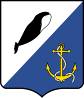 УПРАВЛЕНИЕ СОЦИАЛЬНОЙ ПОЛИТИКИАДМИНИСТРАЦИИ ПРОВИДЕНСКОГО ГОРОДСКОГО ОКРУГАЧУКОТСКОГО АВТОНОМНОГО ОКРУГАП Р И К А ЗВ соответствии с Постановлением Правительства Чукотского автономного округа  от 5 мая 2014 года N 197 (в редакции Постановлений Правительства Чукотского автономного округа от 02.02.2017 N 38,от 07.08.2017 N 309)  «Об утверждении порядка регламентации и оформления отношений общеобразовательных организаций Провиденского городского округа и родителей (законных представителей) обучающихся, в том числе нуждающихся в длительном лечении, а также детей-инвалидов в части организации обучения по основным общеобразовательным программам на дому или в медицинских организациях»ПРИКАЗЫВАЮ: 1. Утвердить Порядок регламентации и оформления отношений общеобразовательных организаций Провиденского городского округа и родителей (законных представителей) обучающихся, в том числе нуждающихся в длительном лечении, а также детей-инвалидов в части организации обучения по основным общеобразовательным программам на дому или в медицинских организациях согласно приложению (далее – Порядок).2. Отделу образования и молодёжной политики Управления социальной политики  администрации Провиденского городского округа  довести Порядок до подведомственных образовательных организаций.3. Руководителям образовательных организаций, подведомственных управлению социальной политики Администрации Провиденского городского округа:3.1. довести  Порядок до родителей (законных представителей) обучающихся;3.2. разместить  Порядок на сайтах ОУ и ДОУ.4. Контроль исполнения настоящего приказа возложить на отдел образования и молодёжной политики Управления социальной политики администрации Провиденского городского округа.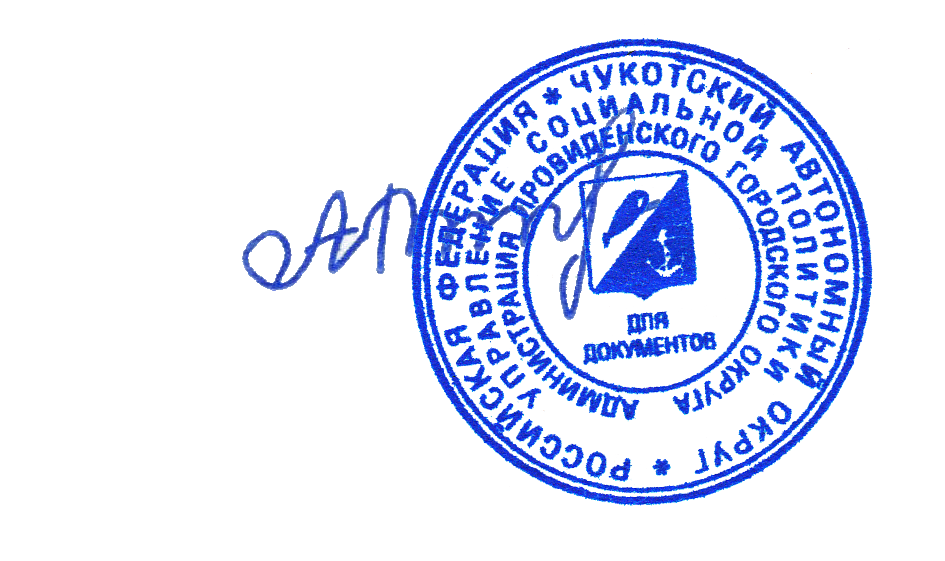 Начальник Управления социальной политики						В.Н. АльшевскаяПриложение 1 к приказу Управления социальной политики администрации Провиденского городского округа от 20.10.2019 г № 151Порядокрегламентации и оформления отношений общеобразовательных организаций Провиденского городского округа и родителей (законных представителей) обучающихся, в том числе нуждающихся в длительном лечении, а также детей-инвалидов в части организации обучения по основным общеобразовательным программам на дому или в медицинских организациях Общие положения1.1. Настоящий Порядок регламентации и оформления отношений общеобразовательных организаций, находящихся на территории Провиденского городского округа (далее - образовательные организации), с родителями (законными представителями) обучающихся, нуждающихся в длительном лечении, а также детей-инвалидов в части организации обучения по основным общеобразовательным программам на дому или в медицинских организациях (далее - Порядок) определяет основные положения и требования к организации обучения по основным общеобразовательным программам обучающихся, нуждающихся в длительном лечении, а также детей-инвалидов, которые по состоянию здоровья не могут посещать образовательные организации.1.2. Действие настоящего Порядка распространяется на обучающихся, нуждающихся в длительном лечении (обучающихся, которым по заключению медицинской организации проводится лечение или медицинская реабилитация продолжительностью более 21 дня в медицинской организации, включая дневной стационар), детей-инвалидов, которые по состоянию здоровья не могут посещать образовательные организации, проживающих на территории Чукотского автономного округа (далее - обучающиеся). 1.3. Основанием для организации обучения детей, нуждающихся в длительном лечении, а также детей-инвалидов на дому или в медицинской организации является обращение в письменной форме родителей (законных представителей) обучающихся и заключение медицинской организации. 1.4. Образовательная организация обеспечивает обучение детей, нуждающихся в длительном лечении, а также детей-инвалидов на дому или в медицинской организации, в том числе с использованием дистанционных образовательных технологий, с учетом рекомендаций медицинской организации или психолого-медико-педагогической комиссии, а также индивидуальной программы реабилитации или абилитации детей-инвалидов (при наличии).1.5. При обучении детей, нуждающихся в длительном лечении, а также детей-инвалидов на дому или в медицинской организации образовательная организация:издает распорядительный акт об организации обучения на дому или в медицинской организации;разрабатывает и утверждает индивидуальный учебный план в соответствии с федеральными государственными образовательными стандартами, примерными основными образовательными программами с учетом особенностей психофизического развития и индивидуальных возможностей обучающихся и согласовывает его с родителями (законными представителями);утверждает расписание занятий и согласовывает его с родителями (законными представителями);предоставляет обучающемуся бесплатно учебники и учебные пособия в соответствии с утвержденным федеральным перечнем учебников, рекомендованных к использованию при реализации имеющих государственную аккредитацию образовательных программ начального общего, основного общего, среднего общего образования, иную учебную литературу, дидактические, игровые пособия, имеющиеся в библиотеке образовательной организации, на время обучения;обеспечивает специалистами из числа педагогических работников образовательной организации;оказывает обучающемуся психолого-педагогическую помощь, необходимую для освоения основных общеобразовательных программ;осуществляет контроль за работой педагогических работников, обучающих на дому или в медицинских организациях;осуществляет промежуточную, итоговую и государственную итоговую аттестации обучающихся, получающих образование по основным образовательным программам на дому или в медицинских организациях;выдает обучающемуся, успешно прошедшему государственную итоговую аттестацию, документ об образовании (за исключением обучающихся по образовательным программам дошкольного образования).Государственная итоговая аттестация обучающихся, получающих образование на дому или в медицинской организации, проводится в порядке, установленном законодательством Российской Федерации.1.6. Возмещение соответствующих расходов муниципальных образовательных организаций по реализации настоящего Порядка обеспечивается за счет субвенций, предоставляемых из окружного бюджета бюджетам муниципальных районов и городских округов Чукотского автономного округа на обеспечение государственных гарантий реализации прав на получение общедоступного и бесплатного дошкольного образования в муниципальных дошкольных образовательных организациях, общедоступного и бесплатного дошкольного, начального общего, основного общего, среднего общего образования в муниципальных общеобразовательных организациях, обеспечение дополнительного образования детей в муниципальных образовательных организациях, входящих в Чукотский (надмуниципальный) образовательный округ.Организация и осуществление образовательной деятельности на дому2.1. Родители (законные представители) подают письменное заявление на имя руководителя образовательной организации с просьбой об организации обучения на дому на период, указанный в медицинском заключении.
Перечень заболеваний, наличие которых дает право на обучение на дому, утверждается Министерством здравоохранения Российской Федерации.2.2. Зачисление в образовательную организацию осуществляется в порядке, установленном законодательством Российской Федерации для приема граждан в образовательные организации и закрепленном в локальном акте образовательной организации.2.3. Отношения между образовательной организацией и родителями (законными представителями) обучающихся оформляются договором. Договор заключается в двух экземплярах с выдачей одного экземпляра родителям (законным представителям). Договор между образовательной организацией и родителями (законными представителями) включает в себя взаимные права, обязанности и ответственность сторон, возникающие в ходе образовательного процесса. Договор не может ограничивать права сторон, установленные Федеральным законом от 29 декабря 2012 года N 273-ФЗ "Об образовании в Российской Федерации".2.4.  Основанием для начала и проведения обучения на дому является приказ руководителя образовательной организации.2.5. Обучение на дому по основным общеобразовательным программам осуществляется по индивидуальному учебному плану.2.6. Образовательный процесс для обучающегося организуется с учетом особенностей его психофизического развития и индивидуальных возможностей и при необходимости обеспечивает коррекцию нарушений развития и социальную адаптацию указанных лиц.2.7. По окончании срока действия заключения медицинской организации образовательная организация совместно с родителями (законными представителями) решает вопрос о дальнейшей форме получения образования обучающимся.2.8. Содержание образования и условия организации обучения детей с ограниченными возможностями здоровья на дому определяются адаптированными образовательными программами, а для детей-инвалидов в соответствии с индивидуальной программой реабилитации или абилитации инвалида (при наличии).2.9. При организации обучения на дому обучающихся допускается (при отсутствии медицинских противопоказаний):
 обучение по отдельным учебным предметам в классе, в который зачислен обучающийся;
участие обучающихся в мероприятиях, проводимых образовательной организацией.2.10. Педагогическими работниками, осуществляющими обучение на дому, заполняется журнал учета проведенных занятий, где записывается дата занятия, содержание изучаемого материала, количество часов на его изучение, выставляемые текущие и итоговые отметки обучающимся по основным общеобразовательным программам.2.11. Освоение обучающимися основной общеобразовательной программы на дому, в том числе отдельной части или всего объема учебного предмета, курса, дисциплины (модуля) образовательной программы, сопровождается промежуточной аттестацией обучающихся, проводимой в формах, определенных индивидуальным учебным планом, и в порядке, установленном образовательной организацией.2.13. Перевод в следующий класс обучающихся, получающих образование на дому, осуществляется в соответствии с требованиями, установленными Федеральным законом от 29 декабря 2012 года N 273-ФЗ "Об образовании в Российской Федерации".2.14. Обучающимся, получившим образование на дому и успешно прошедшим государственную итоговую аттестацию по образовательным программам основного общего и среднего общего образования, выдается аттестат об основном общем или среднем общем образовании, подтверждающий получение общего образования соответствующего уровня.2.15. Обучающимся с ограниченными возможностями здоровья (с различными формами умственной отсталости), не имеющим основного общего и среднего общего образования и обучавшимся по адаптированным основным общеобразовательным программам, выдается свидетельство об обучении.2.16. Лицам, не прошедшим итоговой аттестации или получившим на итоговой аттестации неудовлетворительные результаты, а также лицам, освоившим часть образовательной программы и (или) отчисленным из образовательной организации, выдается справка об обучении или о периоде обучения.2.17. Образовательные организации имеют право выдавать лицам, освоившим образовательные программы, по которым не предусмотрено проведение итоговой аттестации, документы об обучении по образцу и в порядке, которые установлены этими образовательными организациями самостоятельно.2.18. Контроль за организацией и осуществлением обучения учащихся, получающих образование на дому, осуществляется администрацией образовательной организации в рамках административного внутришкольного контроля.2.19. Органы исполнительной власти Чукотского автономного округа, органы местного самоуправления, образовательная организация, в которую зачислен обучающийся, осваивающий основную общеобразовательную программу на дому, обеспечивают обучение обучающегося с использованием дистанционных образовательных технологий с согласия родителей (законных представителей) и при условии отсутствия противопоказаний для дистанционного обучения у обучающегося.Организация и осуществление образовательной деятельности в медицинской организации3.1. Обучение обучающихся, находящихся на длительном лечении в медицинских организациях, обеспечивается образовательной организацией, осуществляющей образовательную деятельность по месту нахождения медицинской организации.3.2. Занятия проводятся с обучающимися, которым в соответствии с заключением лечащего врача необходимо пройти лечение или медицинскую реабилитацию продолжительностью более 21 дня в медицинской организации.3.3. Медицинская организация для учебных занятий с обучающимися предоставляет образовательной организации помещения и создает необходимые условия для организации образовательного процесса.3.4. Основанием для организации обучения обучающегося, находящегося на длительном лечении в медицинской организации, является заявление родителей (законных представителей) на имя руководителя образовательной организации и заключение лечащего врача, согласованное с заведующим отделением.
Обучение ребенка в том или ином классе подтверждается справкой, выданной образовательной организацией, в которой ребенок учится постоянно, с указанием вида образовательной программы.
3.5. Основанием для начала и проведения обучения в медицинской организации является приказ руководителя образовательной организации.
3.6. Образовательный процесс для обучающегося организуется с учетом особенностей его психофизического развития и индивидуальных возможностей и при необходимости обеспечивает коррекцию нарушений развития и социальную адаптацию указанных лиц.
3.7. Образовательный процесс регламентируется учебным планом, учебным графиком, расписанием занятий, которые согласовываются с родителями (законными представителями), с заведующим отделением и лечащим врачом медицинской организации и утверждаются локальными нормативными актами образовательной организации.
3.8. Занятия проводятся по расписанию с учетом данных о состоянии здоровья обучающегося.
Учебные занятия начинаются не ранее 3 - 5 дней после поступления обучающегося в медицинскую организацию.3.9. Образовательный процесс осуществляется в форме групповых и (или) индивидуальных занятий.
Обучение осуществляется по индивидуальному учебному плану при наличии обучающихся от одного до трех человек включительно.
3.10. Обучающиеся пользуются учебниками, находящимися в их пользовании, и (или) учебниками, предоставляемыми образовательной организацией.
3.11. Родители (законные представители) обеспечивают обучающегося письменными принадлежностями. Законные представители обеспечивают детей-сирот и детей, оставшихся без попечения родителей, письменными принадлежностями.
3.12. Обучающиеся в медицинской организации в период лечения учитываются в статистических отчетах образовательных организаций, в которых обучающиеся обучаются постоянно.
3.13. Образовательная организация, осуществляющая обучение обучающихся, находящихся в медицинской организации на длительном лечении, осуществляет индивидуальный учет результатов освоения образовательных программ, для чего в образовательной организации ведутся классные журналы.
В классных журналах фиксируются также следующие сведения: фамилия, имя, отчество обучающегося, дата рождения, место жительства, наименование образовательной организации, в которой ребенок обучается постоянно, количество и содержание проведенных учебных занятий, данные о переводе в следующий класс или о завершении уровня общего образования.
3.14. Порядок осуществления текущего контроля успеваемости и промежуточной аттестации обучающихся, их формы и периодичность регламентируются приказом образовательной организации, осуществляющей обучение обучающихся, находящихся в медицинской организации на длительном лечении.
3.15. При выписке из медицинской организации обучающемуся выдается справка об обучении за период нахождения в медицинской организации с указанием результатов освоения образовательных программ по каждому учебному предмету и сроков обучения.
Справка подписывается руководителем образовательной организации и главным врачом (заведующим отделением) медицинской организации, заверяется печатями указанных организаций.
3.16. Контроль за освоением образовательных программ соответствующего уровня обучающимися в медицинской организации обеспечивает образовательная организация, которая осуществляет обучение в медицинской организации.
3.17. Образовательная организация осуществляет деятельность по организации образования в медицинской организации в соответствии с локальным актом образовательной организации, разработанным в соответствии с законодательством Российской Федерации, Чукотского автономного округа, настоящим Порядком.Компенсация затрат родителей (законных представителей) детей-инвалидов на организацию обучения детей-инвалидов по основным общеобразовательным программам на дому4.1. Родители (законные представители) детей-инвалидов имеют право на самостоятельное обучение своих детей при наличии соответствующего педагогического образования.4.2. Родителям (законным представителям), имеющим детей-инвалидов, осуществляющим обучение их на дому самостоятельно, образовательными организациями производятся денежные выплаты в размерах, равных расходам на выплату заработной платы, исходя из порядка и условий оплаты труда в соответствии с Постановлением Правительства Чукотского автономного округа от 24 декабря 2013 года N 526 "Об оплате труда работников образовательных учреждений, входящих в Чукотский (надмуниципальный) образовательный округ, и работников иных государственных образовательных учреждений дополнительного образования детей" и количества часов в учебном плане.4.3. Родителям (законным представителям) детей-инвалидов, осуществляющим обучение на дому самостоятельно, выплаты денежных средств осуществляются на основании приказа образовательной организации.4.4. Родители (законные представители) детей-инвалидов, осуществляющие их обучение на дому самостоятельно, имеют право на получение компенсации за питание в натуральном выражении.Приложение к ПорядкуДОГОВОР №Об обучении на дому или в медицинской организации20	год_______________________________________________________________________(наименование муниципальной общеобразовательной организации)«	», именуемое в дальнейшем Организация, в лице директора	, действующего на основании Устава, с одной стороны и	, именуемый в дальнейшем Родитель, с другой стороны, заключили настоящий договор о нижеследующем.Организация:Обязуется в___________учебном году в соответствии с приказом от«	»	___20___ г. № ______     и на основании медицинского заключения КЭК от	года № 	 предоставить 	, учащемуся __класса «	» (организации) (далее Обучающийся), бесплатное качественное общее образование по индивидуальному учебному плану обучения на дому или в медицинской организации в соответствии с требованиями федерального государственного образовательного стандарта из расчета недельных часов учебного плана: (далее расписать учебный план).Обеспечить щадящий режим проведения занятий на дому или в медицинской организации при организации образовательного процесса в соответствии с особенностями и возможностями обучающегося.Заключить с родителями договор на оказание образовательных услуг.Гарантирует освоение знаний обучающимся по общеобразовательным предметам в рамках данного учебного плана при добросовестном отношении обучающегося к получению знаний.Несет ответственность за жизнь и здоровье обучающегося во время образовательного процесса, правил и требований в части проведения учебного занятия (урока).Предоставляет обучающемуся на период индивидуального обучения на дому или в медицинской организации учебную, справочную и другую литературу, имеющуюся в библиотеке организации.Осуществляет промежуточную и государственную итоговую аттестацию обучающегося.Выдает документ об образовании о соответствующем образовании при условии прохождения обучающимися государственной итоговой аттестации.Предоставляет родителям (законным представителям) возможность ознакомления с ходом и содержанием образовательного процесса, итогами успеваемости обучающегося.Гарантирует возможность участия обучающегося во внеклассных мероприятиях в системе дополнительного образования Учреждения под наблюдением родителей (кроме спортивных секций и мероприятий1).Родители (законные представители):Создают благоприятные условия для занятий с ребёнком на дому в соответствии с установленными санитарно-гигиеническими нормами, правилами и требованиями, выполнения им домашних заданий, самообразования (при условии обучения на дому).2.2. Несут ответственность за обеспечение ребенка необходимыми средствами для успешного обучения и воспитания.2.3. Поддерживают контакт с классным руководителем, руководителем образовательной организации по вопросам организации учебного процесса.3. Родители имеют право:3.1. Вносить предложения при составлении расписания учебных занятий.К занятиям в спортивных секциях и участию в спортивных мероприятиях учащийся допускается только после предоставления письменного медицинского заключения, которое разрешает эти занятия.3.2. Знакомиться с ходом и содержанием образовательного процесса, итогами успеваемости обучающегося.4. Обучающийся в форме индивидуального обучения на дому или в медицинской организации обязан:добросовестно учиться, стремиться к сознательному и творческому освоению образовательных программ;4.1. уважать честь и достоинство работников образовательного учреждения;4.2. соблюдать расписание занятий;4.3. находиться дома или в помещении медицинской организации в часы, отведенные для занятий согласно индивидуальному расписанию;4.4. вести дневник, тетради (если нет соответствующих медицинских ограничений).5. Обучающийся на дому или в медицинской организации имеет право:5.1. на получение образования в соответствии с государственным образовательным стандартом;5.2. вносить предложения по совершенствованию образовательного процесса в администрацию общеобразовательной организации;5.3. на уважение своего человеческого достоинства, свободу совести и информации, свободное выражение собственных взглядов и убеждений;5.4. на моральное и материальное поощрение за успехи в учении;5.5. на психолого-медико-педагогическое сопровождение;5.6. на участие в культурной жизни образовательной организации6. Организация имеет право:6.1. Определять часы учебного плана для индивидуального обучения ребенка на дому в пределах установленного норматива.6.2. Определять педагогический состав сотрудников для индивидуальных занятий с обучающимся.6.3. Устанавливать расписание занятий обучающегося на дому по согласованию с родителями (законными представителями).7. Договор вступает в силу с	года.8. Договор может быть продлен, изменен, дополнен по соглашению сторон. Изменения и дополнения к договору оформляются в форме приложений к нему и являются неотъемлемой частью договора.9. Договор может быть расторгнут по согласию сторон, либо в одностороннем порядке одной из сторон, в случае не выполнения другой стороной обязательств настоящего договора.10. Срок действия договора:с «___»20	г. по «__»	20	года11. Договор составлен в двух экземплярах: один экземпляр хранится в личном деле обучающегося, другой - у родителей (законных представителей). Оба экземпляра имеют одинаковую (равную) юридическую силу.Реквизиты сторон, заключивших договор:Организация:	Родитель:«___________________________»                               Ф.И.О. _________________________Адрес _______________________                                  _______________________________ИНН __________________________________                                       Адрес Телефон/ факс: _________________________	е-mail:_________________________________	            ИНН	__Сайт __________________________________		           Паспорт (серия, номер, когда и кем выдан) _____Директор		                                                                                                                     (подпись и расшифровка)25.10.2019 г№ 151п. ПровиденияОб утверждении порядка регламентации и оформления отношений общеобразовательных организаций Провиденского городского округа и родителей (законных представителей) обучающихся, в том числе нуждающихся в длительном лечении, а также детей-инвалидов в части организации обучения по основным общеобразовательным программам на дому или в медицинских организациях